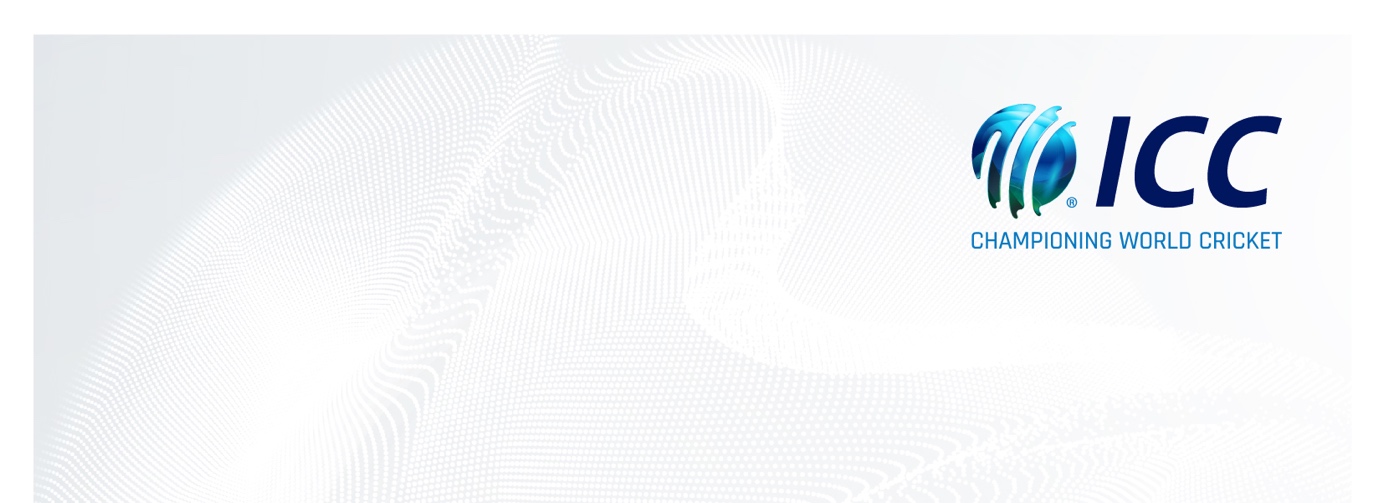 NPP player FILING FORM 
Where a Player in the NPP is required to make NPP Player Filings pursuant to Article 3.4.3 of the ICC Whereabouts Requirements for Out-of-Competition Testing (the “Whereabouts Requirements”), they should submit their filing on this template form.  Defined terms in this NPP Player Filing Form shall have the meaning ascribed to them in the Whereabouts Requirements unless otherwise stated.Such Players will be notified of their requirement to submit NPP Player Filings in writing by the ICC and of the date on which their first NPP Player Filing is due.   Please refer to the document titled “How to complete the NPP Player Filing Form” for further details on how to correctly complete this form.To understand how the ICC collects, uses and shares personal information about you, to run its anti-doping programme and create a clean sport environment for all participants, please refer to the ICC Anti-Doping Data Protection Policy available on the ICC website.Please complete all sections in capital letters or type. Incomplete and/or eligible forms will be returned.Player InformationPlease complete section 2 if this form if the form is being submitted by either (a) the player’s authorised delegate or (b) the National Cricket Federation after having agreed to assuming the responsibility of submitting NPP player whereabouts information to the ICC (in both cases as per Article 3.4.4 of the Whereabouts Requirements).2.  Authorised Delegate/National Cricket Federation (if applicable)Address BookNPP Player FilingIn the table below, please identify one (1) sixty (60) minute slot when you will be available for Testing for each day of the next month, and the location (using the address labels contained in section 3) where you will be available for Testing during that time.  Please note that you are required to ensure that the information contained in this form is accurate and sufficiently detailed to enable you to be located for Testing during the applicable sixty (60) minute slot. Where any change in circumstance means that any part of the information below is no longer accurate or complete, you must update the information (via e-mail, SMS or WhatsApp).  Such update must be made as soon as possible and in any event prior to the relevant sixty (60) minute slot to which it relates.  Confirmation of information:I confirm that:I have completed the “NPP Player Filing Form” in accordance with the ICC’s Whereabouts Requirements and with the assistance of the document “How to complete the NPP Player Filing Form (a copy of which is available on the Anti-Doping section of the ICC’s website at www.icc-cricket.com).  The information in this form is, to the best of my knowledge, accurate at the time of submission and in the event that there is a change in circumstances which means that any part of it is no longer accurate or complete, I will notify the ICC (by e-mail, SMS or WhatsApp) as soon as possible and in any event prior to the relevant 60-minute slot to which it relates, so that the information held by the ICC is current at all times.I will be present and available for Testing at the times and places specified above (or as updated) as well as at the times and places specified in relevant NCF International Team Filings provided to the ICC by relevant National Cricket Federations.A failure by me to comply with my obligations to submit a NPP Player Filing Form (including, without limitation, where an incomplete form is filed, where the information is inaccurate, or where no form is submitted by the required deadline, will amount to an NPP Filing Failure for the purposes of the Whereabouts Requirements.A failure by me to be available for Testing at the times and places specified in this form (or as updated) and in relevant NCF International Team Filings will amount to an NPP Missed Test for the purposes of the Whereabouts Requirements.I readily consent and agree that the ICC may collect, store, process or disclose to necessary third parties the information in this form (or any part of it) provided that such disclosure is necessary and is for anti-doping purposes only.Print Name: ...................................…....................……….Signature: ...................................……….……. Date: ...................................………Family Name(s):      First Name(s):      Mailing Address:      Mailing Address:      City:                                                                                Country:                                      Postcode:      City:                                                                                Country:                                      Postcode:      National Cricket Federation:                  National Cricket Federation:                  Date of Birth (dd/mm/yy):                                  Date of Birth (dd/mm/yy):                                  Mobile: +     ___________________                              Email:      ___________________Please ensure that your mobile number is the one that you travel with and usually have on ‘roaming’. Don’t forget to include the full Country code of your number.Mobile: +     ___________________                              Email:      ___________________Please ensure that your mobile number is the one that you travel with and usually have on ‘roaming’. Don’t forget to include the full Country code of your number.Family Name(s):      First Name(s):      Relationship to Player:      Relationship to Player:      Name of National Cricket Federation (if an NCF representative):      Name of National Cricket Federation (if an NCF representative):      Mobile: +     ___________________		    Business: +     ___________________Email:      ___________________Include the full Country code when providing your phone number.Mobile: +     ___________________		    Business: +     ___________________Email:      ___________________Include the full Country code when providing your phone number.Address LabelFull Address123456789101112131415DateAddress Label as it appears in Section 3 of this form. (e.g.1,7,10,15)TimeExample:20700 hours – 0800 hours